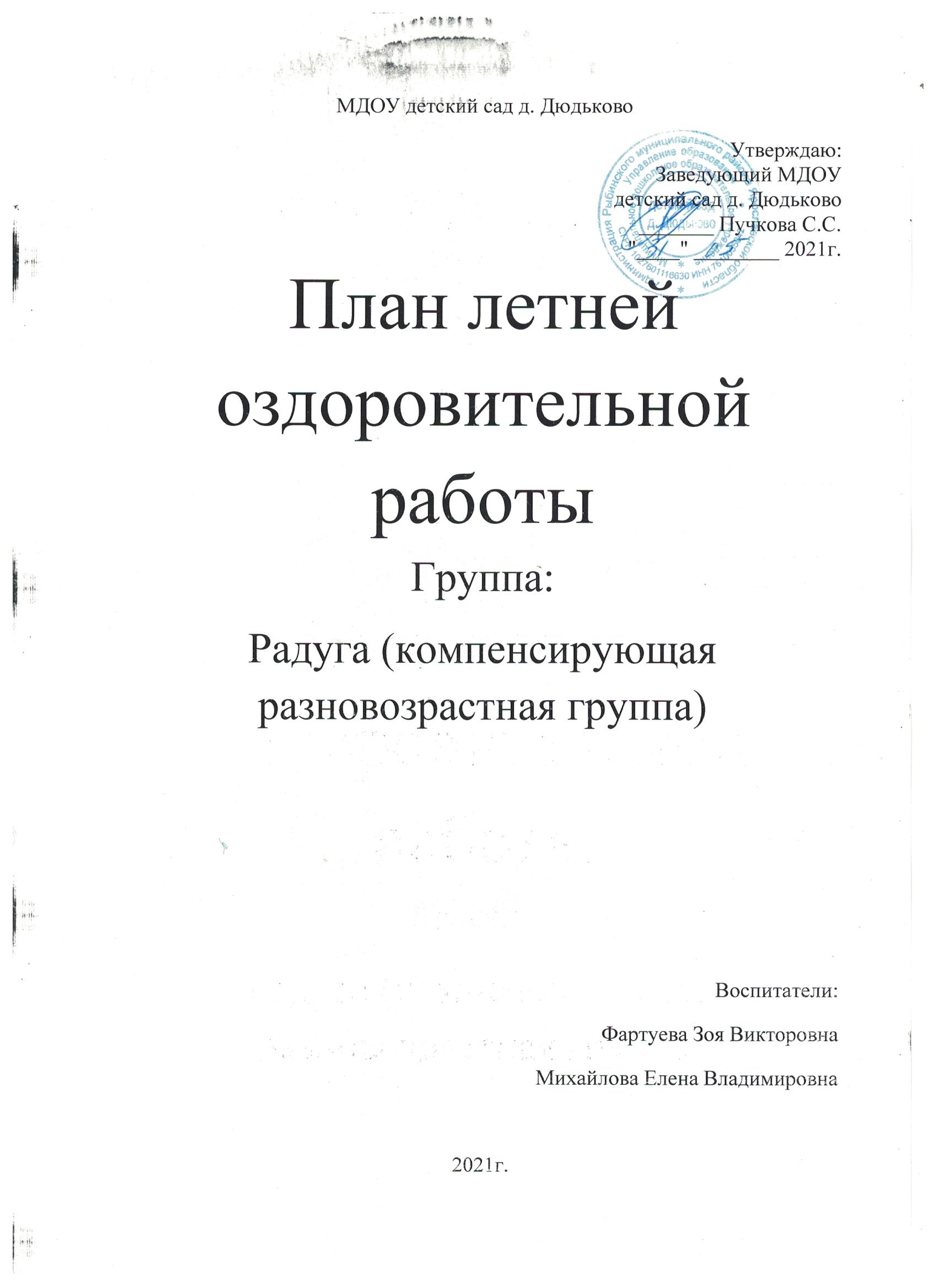 Цель: создание эффективных условий, способствующих оздоровлению детского организма в летний период, развитию любознательности и познавательной активностиЗадачи: «Физическое развитие»1.Создать условия для оптимизации двигательной активности на свежем воздухе 2. Продолжать формировать устойчивый интерес к занятиям спортивными играми3.Повышать работоспособность детского организма через различные формы закаливания4.Способствовать предупреждению заболеваемости и детского травматизма«Художественно-эстетическое развитие»1.Закреплять и углублять музыкальные впечатления, полученные в течение года2.Способствовать самовыражению детей в процессе продуктивной творческой деятельности«Познавательное развитие»1.Реализовывать систему мероприятий, направленных на развитие самостоятельности, инициативности, любознательности и познавательной активности2. Развивать навыки общения с окружающей природой «Социально-коммуникативное развитие»1.Приобщать к элементарным общепринятым нормам взаимоотношений со взрослыми и сверстниками2. Развивать трудовую деятельность, воспитывать ценностное отношение к собственному труду, труду других людей, его результатам3. Формировать представление об опасных для человека и окружающего мира ситуациях и способах поведения в них«Речевое развитие»1. Способствовать развитию  всех компонентов устной речи детей в различных формах и видах детской деятельностиРабота с родителями1.Осуществлять педагогическое и социальное просвещение родителей по вопросам воспитания и оздоровления детей в летний период2.Продолжать работу по улучшению развивающей  предметно-пространственной среды прогулочного участка3.Вовлекать родителей в совместную творческую деятельностьВ обязательном порядке ежедневно проводятся:Утренний прием детей на улицеУтренняя гимнастика на свежем воздухеПодвижные игры, элементы видов спорта, спортивные упражненияАртикуляционная и пальчиковая гимнастикиБодрящая гимнастика после дневного снаВторая прогулка после дневного снаВоздушные и солнечные ванныУмывание прохладной водойХождение босиком по дорожке здоровьяОбеспечение детей полным питьевым режимомНаблюдение за объектами живой и неживой природыЧтение художественной литературы1 неделя июня     01.06 - 07.06 «Здравствуй, лето красное»1 июня- Международный день защиты детей1 июня – Всемирный день родителей2 июня – День здорового питанияРабота с родителями: работа по благоустройству прогулочного участка. Проведение инструктажа по технике безопасности летом.2 неделя июня     07.06 – 11.06 «Россия, Россия, края дорогие»12 июня – День РоссииРабота с родителями: изготовление буклетов – «По безопасности при пожаре», «Правила дорожного движения», «Правила поведения  лесу», «Правила поведения на воде».3 неделя июня     14.06 – 18.06  «Лето спорта и здоровья»Работа с родителями: конкурс «Я плету, плету веночки» (семейный).4 неделя июня :21.06 – 25.06  «Спорт полезен для здоровья»22.06 – День памяти и скорбиРабота с родителями: выставка фоторабот «Удачный кадр».1 неделя июля    28.06 – 02.07  «Семья»3 июля – день ГИБДДРабота с родителями: папка-передвижка «Летние развлечения для детей».2 неделя июля    05.07 – 09.07 «Звонкое лето»8 июля – День семьи, любви и верноРабота с родителями: консультации: «Лекарственные растения», «Солнечные ожоги», «Ядовитые растения».3 неделя июля    12.07 – 16.07 «Наш друг – природа»Работа с родителями: практикум для родителей по летнему отдыху детей «Мы любим отдыхать».4 неделя июля    19.07 – 23.07 «Животные»23 июля – Всемирный день китов и дельфиновРабота с родителями: консультации «Правила дорожные знай и соблюдай».5 неделя июля 26.07 – 30.07 «В мире животных»29 июля – Международный день тигра30 июля – Международный день физкультурника1 неделя августа  02.08- 06.08  «Театральный калейдоскоп»5 августа - Международный день светофораРабота с родителями: «Соберем гербарий» - вовлечение родителей в совместную деятельность с детьми.2 неделя августа  09.08 – 13.08  «Наш богатый урожай»12 августа  - День физкультурника13 августа - День строителяРабота с родителями: памятка для родителей по воспитанию детей «Чем занять ребенка летом».3 неделя августа  16.08 – 20.08 «Мастера-затейники»15 августа – День археолога15 августа – День бездомных животныхРабота с родителями: «Рецепты моей бабушки» - привлечь родителей к подбору вкусных рецептов из овощей и фруктов».4 неделя августа   23.08 – 27.08 «Лето красное, прощай»22 августа – День Государственного флага Российской Федерации27 августа – День Российского киноРабота с родителями: Папка-передвижка «Профилактика кишечных инфекций».               Выставка семейных фотогазет «Как мы провели лето».РазвлечениеХудожественная литератураБеседаОпытно-экспериментальная деятельностьПродуктивная деятельностьМузыкально –спортивное развлечение, посвященное Дню защиты детей «Мы на свет родились, чтобы радостножить» Рисование мелом на асфальте.1 июняС. Михалков «Если свет зажегся красный»; Б.Житков «Светофор»;Я.Пишумов «Машины».«Сигналы светофора»; «Красный, желтый, зеленый»; «Спички не тронь – в спичках огонь».«Как спрятаться бабочкам?»Задача: найти особенности внешнего вида некоторых насекомых, позволяющих приспособиться  к жизни в окружающей среде.Рисование: лето, лето к нам пришло, стало сухо и тепло (все дети)«Пожарная машина» (старшая подгруппа детей)Онлайн – деятельность для дошкольниковОнлайн-викторины для дошкольников «Загадки лета»Сайт «Время знаний»Аппликация на День защиты детей.youtube.comРазвлечениеХудожественная литератураБеседаОпытно-экспериментальная деятельностьПродуктивная деятельностьМузыкально-спортивный праздник «Россия – мы дети твои»11 июняА.К.Толстой «Колокольчики», З.Александрова «Родина», С.Баруздин «Страна, где мы живем»«Флаг России»Дидактические игры: «Флаг», «Сложи флаг», «Найди свой флаг», «Главные праздники России»Флаг – поделки из бумаги (все дети).Всемирный день ветра«Откуда берется ветер?»,«Каким бывает ветер?» «Ветер – это движение воздуха»Задачи:-знакомство детей  с происхождением ветра;-развитие наблюдательности, любознательности;-обучение детей делать самостоятельные умозаключения по результатам обследования.Рисование по выбору детей (все дети).РазвлечениеХудожественная литератураБеседаОпытно-экспериментальная деятельностьПродуктивная деятельностьДень пожарной безопасности: «Пожарные люди - отважные»З.А.Пантелеев «Трус»,           Пьер де Кубертен «Ода спорту»«Спорт – это здоровье», «Какой вид спорта тебе нравится»Дидактические игры: «Мой любимый вид спорта», «Кому что»«Мы любим спорт» - рисование (старшая подгруппа детей)Русские народные сказки по выбору детей«Сказка ложь, да в ней намек – добрым молодцам урок»Дидактическая игра: «Отгадай героя сказки».Аппликация: «Моя любимая сказка» (все дети).Онлайн – деятельность для дошкольниковОнлайн – викторина «Здоровый образ жизни» сайт «Время знаний».РазвлечениеХудожественная литератураБеседаОпытно-экспериментальная деятельностьПродуктивная деятельностьЯ.Абидов «Мать-Земля», В.ысоцкий «Братские могилы», С.Георгиевская «Галина мама», В.Крупин «Отцовское поле»«Что такое война?»«Как  развивается растение?»Задача: выделить циклы развития растения: семя, росток, растение, цветок, плод, семя.Рисунки – «Мы за мир» (старшая подгруппа детей).Раскраски для младшей подгруппы детей). Соревнования «Веселые старты»Загадывание загадок о песке«Что можно сделать из песка?»Опыт: «Откуда берется песок»Материал: камни, листы белой бумаги, лупа.Лепка песочных скульптур (все дети).РазвлечениеХудожественная литератураБеседаОпытно-экспериментальная деятельностьПродуктивная деятельностьДень ГИБДД:«Должны мы правила движения всегда и всюду соблюдать».Чтение сказки Братьев Гримм «Бременские музыканты»Беседа по содержанию сказки«Секрет сосновой шишки»Задачи:- познакомить с изменениями формы предметов под воздействием воды;- развивать наблюдательность, смекалку.Рисунки о спорте (все дети)Рисунки по сказкам Братьев Гримм (старшая подгруппа детей)РазвлечениеХудожественная литератураБеседаОпытно-экспериментальная деятельностьПродуктивная деятельностьМузыкально-спортивное развлечение «День любви, семьи и верности»Чтение сказки о глупом мышонке.«Моя семья»Эксперимент с песком: Задача:-развивать познавательный интерес ребенка в процессе экспериментирования с песком.Рисунки: «Моя семья» (все дети)Отгадывание загадок «сладкие загадки» «Шоколад вред или польза?»Эксперименты с водой.Задача:- развивать познавательный интерес ребенка в процессе экспериментирования с водой.Рисунки: «Обертки на шоколадки» (старшая подгруппа детей).Онлайн – деятельность для дошкольниковИнтересные опыты с водой! YouTube – Юный АлхимикРазвлечениеХудожественная литератураБеседаОпытно-экспериментальная деятельностьПродуктивная деятельностьМузыкально-спортивный досуг «Веселые старты»16 июляЧтение сказки Шарль Перро «Красная шапочка»Беседа по содержанию сказки«Какая лужа высохнет быстрее?»Задача:-познакомить детей с некоторыми свойствами воды.Рисунки по сказке (старшая подгруппа)Онлайн – деятельность для дошкольников Радужная вода! Опыты и эксперименты для детей! You Tube –Юный Алхимик!РазвлечениеХудожественная литератураБеседаОпытно-экспериментальная деятельностьПродуктивная деятельностьМузыкально-спортивный досуг «День Нептуна» «В поисках жемчужин»23 июляЧтение р.н.с. «Маша и медведь»Беседа по содержанию сказки«Сухой песок может сыпаться»Задача: познакомить детей с некоторыми свойствами песка.Аппликация по сказке (все дети).Онлайн – деятельность для детей.Детский театр «Волшебники»…Youtube.comРазвлечениеХудожественная литературабеседаОпытно-экспериментальная деятельностьПродуктивная деятельностьСпортивное развлечение «Зов джунглей»30 июляЧтение рассказов о животныхБеседа о диких животных.«Из сырого песка можно делать фигурки»Задача: познакомить детей с некоторыми свойствами песка.Рисование «Мое любимое животное» (старшая подгруппа детей).Раскраска «Животные» (младшая подгруппа).Онлайн – деятельность для детей.Как нарисовать лисичку. Уроки рисования для…Yandex.ru/efirРазвлечениеХудожественная литератураБеседаОпытно-экспериментальная деятельностьПродуктивная деятельностьДень Светофора5 августаЗагадки «Виды транспорта»,Я.Пишунов   «О транспорте», Я.Пишумова «Машина моя», С.Михалков «Моя улица».«Кто такой пешеход?», «Кто такой пассажир?»Д/и: «Правила поведения в транспорте», «Светофор» (игра на внимание), «Да или нет?», «вопрос – ответ»«Животворное свойство воды»Задача:- знать кому и зачем нужна вода (растениям, животным, птицам, человеку – всему живому);- показать важное свойство воды – давать жизнь живому.Аппликация : «Светофор» ( все дети).Онлайн – деятельность для детей.Детское видео. Опыт с яйцом. Опыты для детей.Яндекс. Эфир.РазвлечениеХудожественная литератураБеседаОпытно-экспериментальная деятельностьПродуктивная деятельностьДень физкультурника13 августаЕ.Кукевич «Помидорка», С.Я.Маршак «Робин-Бобин», А.Л.Барто «Морковный сок»«Всякому овощу свое время», «овощи, ягоды и фрукты- самые витаминные продукты».Д/и «Узнай и назови овощи», «Что где растет?», «Угадай по вкусу»«Фонтанчики»Задача:- объяснить принцип работы фонтанаРисование «Овощи»,    лепка «Фрукты» (все дети).Загадки о спорте.Почему занятие спортом необходимы для здоровья?Из чего можно сделать мыльные пузыри?Задача: -объяснить детям принцип образования мыльных пузырей.Рисование видов спорта (старшая подгруппа детей).Онлайн – деятельность для детейИсследовательская работа Волшебные...youtube.comРазвлечениеХудожественная литератураБеседаОпытно-экспериментальная деятельностьПродуктивная деятельностьМузыкально-спортивное развлечение «День именинника» (веселые игры)20 августаС.Я.Маршак «Детки в клетке»; Скребицкий «Белка», «Заяц», «Еж»;Клыков «Лисица»«Кто живет  лесу», «Жизнедеятельность диких животных»«Почему не тонут корабли?»Задачи:- выявить зависимость плавучести предметов от равновесия сил: соответствие размера, формы предмета с весом. Аппликация «Наш любимый медведь» (все дети группы).Онлайн – деятельность для детей.Раннее развитие ребенка «Мишка» - аппликация.youtube.comРазвлечениеХудожественная литератураБеседаОпытно-экспериментальная деятельностьПродуктивная деятельностьРазвлечение «До свиданье, Лето!»27 августаСказка М.Горького «Война грибов с ягодами», Д.Мамин-Сибиряк «Сказка про Комара-Комаровича – Длинный нос и про Мохнатого Мишку – Короткий хвост», Заклички: «Солнышко-ведрышко».«Лето и мы», «Как мы провели лето», «Что нам лето подарило»Опыт: «Состояние почвы в зависимости от температуры»Задача: выявить зависимость состояния почвы от погодных условий.Рисунки «Наше лето» (все дети группы).Онлайн – деятельность для детейКак нарисовать Летний Пейзаж с детьми...youtube.com